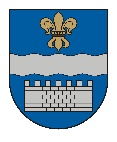 DAUGAVPILS VALSTSPILSĒTAS PAŠVALDĪBAS DOMEK. Valdemāra iela 1, Daugavpils, LV-5401, tālr. 65404344, 65404399, 65404321e-pasts: info@daugavpils.lv   www.daugavpils.lvDaugavpilīIZGLĪTĪBAS UN KULTŪRAS JAUTĀJUMU KOMITEJAS  SĒDES PROTOKOLS2023.gada 25.maijā                                                                                                          Nr.14Sēde notiek: Domes sēžu zālē Sēdes gaitu fiksē audioierakstāSēde sasaukta: plkst.11:00Sēde atklāta: plkst.11:00Sēdi vada:                                   Izglītības un kultūras jautājumu komitejas  priekšsēdētāja Līvija JankovskaSēdē piedalās:Komitejas locekļi:                         A.GržibovskisI.JukšinskaN.KožanovaJ.LāčplēsisI.Šķinčs A.VasiļjevsPašvaldības administrācijas darbinieki:                                     R.GolovansPašvaldības iestāžu darbinieki                  E.Kleščinska, A.Burunovs,A,Jukša,   O.Krumpāne, M.Isupova,A.Dubovska, R.Osmane.Darba kārtība:1.Par apropriācijas pārdali Daugavpils valstspilsētas pašvaldības iestādei “Kultūras pārvalde”.2.Par nekustamā īpašuma 18.novembra ielā 161, Daugavpilī, daļas nodošanu bezatlīdzības lietošanā biedrībai „ Daugavpils neredzīgo biedrība".3.Par Daugavpils Ķīmijas apkaimes pirmsskolas izglītības iestādes nolikuma apstiprināšanu.4.Par atbalstu projektam un apropriācijas palielināšanu Mākslu  izglītības kompetences centra "Daugavpils Dizaina un mākslas vidusskola Saules skola"  pamatbudžeta programmā „Eiropas Savienības un citu finanšu instrumentu finansētie projekti/pasākumi”.5.Par sadarbības līguma noslēgšanu ar Valsts izglītības satura centru par atbalsta programmas “Neformālās izglītības pasākumi ,t.sk. latviešu valodas apguve Ukrainas bērniem un jauniešiem” īstenošanu.6.Par sadarbības līguma ar nodibinājumu Jana Olševska fondu “Pomok Polakam na Wschodzie” noslēgšanu.7.Par grozījumu Daugavpils domes 2022.gada 12. maija lēmumā Nr.282 “Par Daugavpils pilsētas pašvaldības iestādes “Vienības nams” maksas pakalpojumu cenrāža apstiprināšanu”8.Par apropriācijas grozījumiem Daugavpils valstspilsētas pašvaldības iestādei “Vienības nams”.1.Par apropriācijas pārdali Daugavpils valstspilsētas pašvaldības iestādei “Kultūras pārvalde”Par darba kārtības pirmo jautājumu ziņo Daugavpils pilsētas Kultūras pārvaldes vadītāja E.Kleščinska un lūdz izskatīt lēmuma projektu “Par apropriācijas pārdali Daugavpils valstspilsētas pašvaldības iestādei “Kultūras pārvalde”.L.Jankovska aicina deputātus balsot par lēmuma projekta atbalstu un virzīt izskatīšanai Daugavpils pašvaldības Finanšu komisijas sēdē un Daugavpils valstspilsētas pašvaldības domes sēdē.         Atklāti balsojot: “par” – 7 (A.Gržibovskis, L.Jankovska, I.Jukšinska, N.Kožanova,  J.Lāčplēsis, I.Šķinčs, A.Vasiļjevs), “pret” – nav, “atturas” – nav, Izglītības un kultūras jautājumu komiteja nolemj: atbalstīt lēmuma projektu “Par apropriācijas pārdali Daugavpils valstspilsētas pašvaldības iestādei “Kultūras pārvalde” un virzīt izskatīšanai Daugavpils pašvaldības Finanšu komisijas sēdē un Daugavpils valstspilsētas pašvaldības domes sēdē.Jautājuma ziņotājs Daugavpils valstspilsētas pašvaldības domes sēdē noteikts Izglītības un kultūras jautājumu komitejas priekšsēdētājas vietnieks  A.Vasiļjevs.2.Par nekustamā īpašuma 18.novembra ielā 161, Daugavpilī, daļas nodošanu bezatlīdzības lietošanā biedrībai „ Daugavpils neredzīgo biedrība"Par darba kārtības otro jautājumu ziņo Daugavpils valstspilsētas pašvaldības iestādes “Latgales Centrālā bibliotēka” vadītājas vietnieks saimnieciskajos jautājumos A.Burunovs un lūdz izskatīt lēmuma projektu Par nekustamā īpašuma 18.novembra ielā 161, Daugavpilī, daļas nodošanu bezatlīdzības lietošanā biedrībai „ Daugavpils neredzīgo biedrība". L.Jankovska aicina deputātus balsot par lēmuma projekta atbalstu un virzīt izskatīšanai Finanšu komitejas sēdē un  Daugavpils valstspilsētas pašvaldības domes sēdē.Atklāti balsojot: “par” – 7 (A.Gržibovskis, L.Jankovska,I.Jukšinska, N.Kožanova,  J.Lāčplēsis, I.Šķinčs, A.Vasiļjevs), “pret” – nav, “atturas” – nav, Izglītības un kultūras jautājumu komiteja nolemj: atbalstīt lēmuma projektu “Par nekustamā īpašuma 18.novembra ielā 161, Daugavpilī, daļas nodošanu bezatlīdzības lietošanā biedrībai „ Daugavpils neredzīgo biedrība".  un virzīt izskatīšanai Finanšu komitejas sēdē un  Daugavpils valstspilsētas pašvaldības domes sēdē.Jautājuma ziņotājs Daugavpils valstspilsētas pašvaldības domes sēdē  noteikts Izglītības un kultūras jautājumu komitejas priekšsēdētājas vietnieks  A.Vasiļjevs.3.Par Daugavpils Ķīmijas apkaimes pirmsskolas izglītības iestādes nolikuma apstiprināšanuPar darba kārtības trešo jautājumu ziņo Daugavpils pilsētas 26.pirmsskolas izglītības iestādes vadītāja A.Jukša  un lūdz izskatīt lēmuma projektu “Par Daugavpils Ķīmijas apkaimes pirmsskolas izglītības iestādes nolikuma apstiprināšanu”.L.Jankovska aicina deputātus balsot par lēmuma projekta atbalstu un virzīt izskatīšanai Finanšu komitejas sēdē un  Daugavpils valstspilsētas pašvaldības domes sēdē.Atklāti balsojot: “par” – 7 (A.Gržibovskis, L.Jankovska I.Jukšinska, N.Kožanova,  J.Lāčplēsis, I.Šķinčs, A.Vasiļjevs), “pret” – nav, “atturas” – nav, Izglītības un kultūras jautājumu komiteja nolemj: atbalstīt lēmuma projektu “Par Daugavpils Ķīmijas apkaimes pirmsskolas izglītības iestādes nolikuma apstiprināšanu” un virzīt izskatīšanai Finanšu komitejas sēdē un  Daugavpils valstspilsētas pašvaldības domes sēdē.Jautājuma ziņotājs Daugavpils valstspilsētas pašvaldības domes sēdē noteikts deputāts A.Gržibovskis.4.Par atbalstu projektam un apropriācijas palielināšanu Mākslu  izglītības kompetences centra "Daugavpils Dizaina un mākslas vidusskola Saules skola"  pamatbudžeta programmā „Eiropas Savienības un citu finanšu instrumentu finansētie projekti/pasākumi”.Par darba kārtības ceturto jautājumu ziņo MIKC “Daugavpils Dizaina un mākslas vidusskola Saules skola” direktores vietniece starptautisko projektu jautājumos O.Krumpāne un lūdz izskatīt lēmuma projektu “Par atbalstu projektam un apropriācijas palielināšanu Mākslu  izglītības kompetences centra "Daugavpils Dizaina un mākslas vidusskola Saules skola"  pamatbudžeta programmā „Eiropas Savienības un citu finanšu instrumentu finansētie projekti/pasākumi”.L.Jankovska aicina deputātus balsot par lēmuma projekta atbalstu un virzīt izskatīšanai Finanšu komitejas sēdē un  Daugavpils valstspilsētas pašvaldības domes sēdē.Atklāti balsojot: “par” – 7 (A.Gržibovskis, L.Jankovska, I.Jukšinska, N.Kožanova,  J.Lāčplēsis, I.Šķinčs, A.Vasiļjevs), “pret” – nav, “atturas” – nav, Izglītības un kultūras jautājumu komiteja nolemj: atbalstīt lēmuma projektu “Par atbalstu projektam un apropriācijas palielināšanu Mākslu  izglītības kompetences centra "Daugavpils Dizaina un mākslas vidusskola Saules skola"  pamatbudžeta programmā „Eiropas Savienības un citu finanšu instrumentu finansētie projekti/pasākumi” un virzīt izskatīšanai Finanšu komitejas sēdē un  Daugavpils valstspilsētas pašvaldības domes sēdē.Jautājuma ziņotājs Daugavpils valstspilsētas pašvaldības domes sēdē noteikts deputāts A.Gržibovskis.5.Par sadarbības līguma noslēgšanu ar Valsts izglītības satura centru par atbalsta programmas “Neformālās izglītības pasākumi ,t.sk. latviešu valodas apguve Ukrainas bērniem un jauniešiem” īstenošanu.Par darba kārtības piekto jautājumu ziņo Daugavpils Izglītības pārvaldes vadītāja M.Isupova un lūdz izskatīt lēmuma projektu “Par sadarbības līguma noslēgšanu ar Valsts izglītības satura centru par atbalsta programmas “Neformālās izglītības pasākumi ,t.sk. latviešu valodas apguve Ukrainas bērniem un jauniešiem” īstenošanu.L.Jankovska aicina deputātus balsot par lēmuma projekta atbalstu un virzīt izskatīšanai Finanšu komitejas sēdē un  Daugavpils valstspilsētas pašvaldības domes sēdē.Atklāti balsojot: “par” – 7 (A.Gržibovskis, L.Jankovska, I.Jukšinska, N.Kožanova,  J.Lāčplēsis, I.Šķinčs, A.Vasiļjevs), “pret” – nav, “atturas” – nav, Izglītības un kultūras jautājumu komiteja nolemj: atbalstīt lēmuma projektu “Par sadarbības līguma noslēgšanu ar Valsts izglītības satura centru par atbalsta programmas “Neformālās izglītības pasākumi ,t.sk. latviešu valodas apguve Ukrainas bērniem un jauniešiem” īstenošanu un virzīt izskatīšanai Finanšu komitejas sēdē un  Daugavpils valstspilsētas pašvaldības domes sēdē.Jautājuma ziņotājs Daugavpils valstspilsētas pašvaldības domes sēdē noteikts  deputāts A.Gržibovskis.6.Par sadarbības līguma ar nodibinājumu Jana Olševska fondu “Pomok Polakam na Wschodzie” noslēgšanu.Par darba kārtības sesto jautājumu ziņo Daugavpils pilsētas 29.poļu pirmskolas izglītības iestādes vadītāja A.Dubovska un lūdz izskatīt lēmuma projektu “Par sadarbības līguma ar nodibinājumu Jana Olševska fondu “Pomok Polakam na Wschodzie” noslēgšanu”.A.Gržibovskis jautā, vai būs nepieciešams finansējums no pašvaldības?A.Dubovska atbild, ka no pašvaldības finansējums nebūs nepieciešams.L.Jankovska aicina deputātus balsot par lēmuma projekta atbalstu un virzīt izskatīšanai Finanšu komitejas sēdē un  Daugavpils valstspilsētas pašvaldības domes sēdē.Atklāti balsojot: “par” – 7 (A.Gržibovskis, L.Jankovska, I.Jukšinska, N.Kožanova,  J.Lāčplēsis, I.Šķinčs, A.Vasiļjevs), “pret” – nav, “atturas” – nav, Izglītības un kultūras jautājumu komiteja nolemj: atbalstīt lēmuma projektu “Par sadarbības līguma ar nodibinājumu Jana Olševska fondu “Pomok Polakam na Wschodzie” noslēgšanu” un virzīt izskatīšanai Finanšu komitejas sēdē un  Daugavpils valstspilsētas pašvaldības domes sēdē.Jautājuma ziņotājs Daugavpils valstspilsētas pašvaldības domes sēdē noteikts Izglītības un kultūras jautājumu komitejas priekšsēdētājas vietnieks  A.Vasiļjevs.7.Par grozījumu Daugavpils domes 2022.gada 12. maija lēmumā Nr.282 “Par Daugavpils pilsētas pašvaldības iestādes “Vienības nams” maksas pakalpojumu cenrāža apstiprināšanu”Par darba kārtības septīto jautājumu ziņo Daugavpils pašvaldības iestādes “Vienības nams” vadītāja R.Osmane un lūdz izskatīt lēmuma projektu “Par grozījumu Daugavpils domes 2022.gada 12. maija lēmumā Nr.282 “Par Daugavpils pilsētas pašvaldības iestādes “Vienības nams” maksas pakalpojumu cenrāža apstiprināšanu”.L.Jankovska aicina deputātus balsot par lēmuma projekta atbalstu un virzīt izskatīšanai Finanšu komitejas sēdē un  Daugavpils valstspilsētas pašvaldības domes sēdē.Atklāti balsojot: “par” – 7 (A.Gržibovskis, L.Jankovska, I.Jukšinska, N.Kožanova,  J.Lāčplēsis, I.Šķinčs, A.Vasiļjevs), “pret” – nav, “atturas” – nav, Izglītības un kultūras jautājumu komiteja nolemj: atbalstīt lēmuma projektu “Par grozījumu Daugavpils domes 2022.gada 12. maija lēmumā Nr.282 “Par Daugavpils pilsētas pašvaldības iestādes “Vienības nams” maksas pakalpojumu cenrāža apstiprināšanu” un virzīt izskatīšanai Finanšu komitejas sēdē un  Daugavpils valstspilsētas pašvaldības domes sēdē.Jautājuma ziņotājs Daugavpils valstspilsētas pašvaldības domes sēdē noteikts Izglītības un kultūras jautājumu komitejas priekšsēdētājas vietnieks  A.Vasiļjevs.8.Par apropriācijas grozījumiem Daugavpils valstspilsētas pašvaldības iestādei “Vienības nams”.Par darba kārtības astoto jautājumu ziņo Daugavpils pašvaldības iestādes “Vienības nams” vadītāja R.Osmane un lūdz izskatīt lēmuma projektu “Par apropriācijas grozījumiem Daugavpils valstspilsētas pašvaldības iestādei “Vienības nams”.A.Gržibovskis jautā, vai visi ieplānotie darbi saskaņoti ar Būvvaldi?R.Osmane apliecina, ka visi darbi ir saskaņoti.L.Jankovska aicina deputātus balsot par lēmuma projekta atbalstu un virzīt izskatīšanai Finanšu komitejas sēdē un  Daugavpils valstspilsētas pašvaldības domes sēdē.Atklāti balsojot: “par” – 7 (A.Gržibovskis, L.Jankovska, I.Jukšinska, N.Kožanova,  J.Lāčplēsis, I.Šķinčs, A.Vasiļjevs), “pret” – nav, “atturas” – nav, Izglītības un kultūras jautājumu komiteja nolemj: atbalstīt lēmuma projektu “Par apropriācijas grozījumiem Daugavpils valstspilsētas pašvaldības iestādei “Vienības nams” un virzīt izskatīšanai Finanšu komitejas sēdē un  Daugavpils valstspilsētas pašvaldības domes sēdē.Jautājuma ziņotājs Daugavpils valstspilsētas pašvaldības domes sēdē noteikta Izglītības un kultūras jautājumu komitejas priekšsēdētāja L.Jankovska.Sēde slēgta plkst. 11:15Izglītības un kultūras jautājumukomitejas priekšsēdētāja 	        (personiskais paraksts)	                           L.JankovskaProtokoliste		                      (personiskai paraksts)                             L.Korsaka